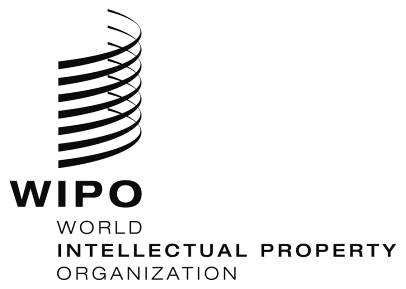 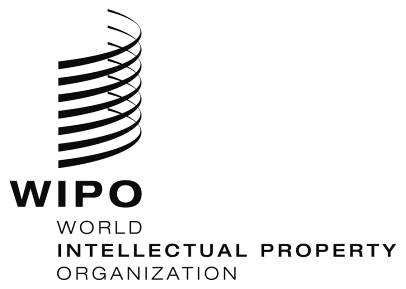 ALLEGATO FOPPOSIZIONE DEL RICORRENTE AL RITIRO DEL RICORSOLa presente Opposizione è depositata ai sensi del Paragrafo B(2)(c) delle Norme per la Risoluzione Alternativa delle Controversie .eu (le “Norme ADR”)  e del Paragrafo 5(b) delle Norme Supplementari dell’OMPI per la Risoluzione Alternativa delle Controversie .eu (le “Norme Supplementari"). IntroduzioneIn seguito alla notifica da parte del Centro del ritiro del Ricorso a causa di vizi formali in data […], il Ricorrente deposita la presente Opposizione al ritiro del Ricorso.Il Ricorrente e il Nome a Dominio (Norme ADR, Paragrafi B(2)(c)(i), B(1)(b)(2) e B(1)(b)(6))Il Ricorrente è [indicare il nome, l’indirizzo postale e l’indirizzo e-mail, i numeri di telefono e fax del Ricorrente e di qualsiasi rappresentante autorizzato ad agire per conto del Ricorrente nella Procedura ADR.]La controversia ha ad oggetto il Nome a Dominio [indicare il/i nome/i a dominio oggetto della Opposizione.]Rimedio Richiesto(Norme ADR, Paragrafo B(2)(c)(ii))Il Ricorrente richiede la revoca del ritiro del Ricorso a causa di vizi formali.Motivi di Fatto e di Diritto(Norme ADR, Paragrafo B(2)(c)(iii))Il ritiro del Ricorso a causa di vizi formali deve essere revocato [indicare i motivi della revoca.]Dichiarazione(Norme ADR, Paragrafi B(2)(c)(iv) e B(1)(b)(15)) Il Ricorrente dichiara che tutte le informazioni contenute nella presente sono complete e corrette. Il Ricorrente consente al trattamento dei propri dati personali da parte del Centro nella misura necessaria allo svolgimento delle proprie funzioni. Il Ricorrente consente inoltre alla pubblicazione integrale della decisione (e dei dati personali contenuti nella decisione) resa nella Procedura ADR instaurata con il presente Ricorso nella lingua della Procedura ADR e in una traduzione non ufficiale in lingua inglese predisposta dal Centro.Il Ricorrente dichiara inoltre che le sue pretese ed azioni relative alla registrazione del nome a dominio, alla controversia, e alla risoluzione della controversia sono unicamente contro il titolare del nome a dominio e rinuncia con la presente ad ogni pretesa ed azione nei confronti:del Centro, nonchè dei suoi dirigenti, funzionari, dipendenti, consulenti e agenti, salvo che in caso di dolo o colpa grave;dei membri del Collegio, salvo che in caso di dolo o colpa grave;del Registrar, salvo che in caso di dolo o colpa grave; edel Registry, e dei suoi dirigenti, funzionari, dipendenti, consulenti e agenti, salvo che in caso di dolo o colpa grave.Con osservanza,___________________[Nome/Firma]Data: ______________ARBITRATION
AND
MEDIATION CENTER